АДМИНИСТРАЦИЯЗАКРЫТОГО АДМИНИСТРАТИВНО-ТЕРРИТОРИАЛЬНОГО ОБРАЗОВАНИЯ СОЛНЕЧНЫЙПОСТАНОВЛЕНИЕО подготовке объектов жилищно-коммунального комплекса 
и социальной сферы ЗАТО Солнечный Тверской области 
к осенне-зимнему периоду 2019-2020 годовВ целях своевременной подготовки объектов жилищно-коммунального комплекса и социальной сферы ЗАТО Солнечный к работе в осенне-зимний период 2019-2020 годов ПОСТАНОВЛЯЮ:Образовать Комиссию по контролю за ходом подготовки объектов жилищно-коммунального комплекса и социальной сферы ЗАТО Солнечный Тверской области к осенне-зимнему периоду 2019 – 2020 годов (далее – Комиссия) в составе:Петров В.А. – глава администрации ЗАТО Солнечный, председатель комиссии;Толкавец Н.В. – заместитель главы администрации ЗАТО Солнечный по экономике и ЖКХ, секретарь комиссии;члены комиссии:Юрков А.А. – директор МП ЖКХ ЗАТО Солнечный;Евдокимов В.А. – главный энергетик МП ЖКХ ЗАТО Солнечный;Гарюгин А.И. – главный инженер МП ЖКХ ЗАТО Солнечный.Комиссии разработать и утвердить план мероприятий по подготовке жилищно-коммунального комплекса и социальной сферы ЗАТО Солнечный к осенне-зимнему периоду 2019 – 2020 годов.Директору МП ЖКХ ЗАТО Солнечный Юркову А. А.:в срок до 23.08.2019 завершить подготовку МП ЖКХ ЗАТО Солнечный к работе в осенне-зимний период 2019-2020 годов.организовать работу по оплате текущих платежей за потребленный газ и его транспортировку, тепловую и электрическую энергию, а также по взысканию задолженности по оплате населением и другими категориями потребителей жилищно-коммунальных услуг;обеспечить представление в Министерство энергетики и жилищно-коммунального хозяйства Тверской области отчета о подготовке к отопительному сезону объектов жилищно-коммунального комплекса и социальной сферы по Форме 1 ЖКХ зима (срочная). Отчетным периодом считать каждый месяц с июня по октябрь 2019 года. Сведения представлять в срок до 1 числа месяца, следующего за отчётным;организовать работу по укомплектованию рабочих мест обученным и аттестованным персоналом. В срок до 30.08.2019г. обеспечить выполнение плана работы с персоналом по вопросам профессиональной подготовки. Провести противоаварийные тренировки по предотвращению аварийных ситуаций в условиях низких температур наружного воздуха;в срок до 10.09.2019г. обеспечить предоставление информации в адрес Министерства транспорта Тверской области:о количестве задействованной техники;о запасах материалов и песко-соляной смеси, необходимых для зимнего содержания автодорог;о готовности автодорог, механизмов, автотранспорта, пунктов обогрева для эксплуатации в зимний период;о наличии мест для вывоза и складирования снега;до 30.08.2019г. представить в Комиссию по контролю за ходом подготовки жилищно-коммунального комплекса Тверской области к работе в осенне-зимние периоды, реестры актов пробных топок.в срок до 30.08.2019г. с участием управления Государственной жилищной инспекции Тверской области и Управления по технологическому и экологическому надзору Федеральной службы по экологическому, технологическому и атомному надзору по Тверской области провести оценку готовности жилищного фонда, а также котельных и тепловых сетей к работе в осенне-зимний период 2019-2020 годов. Результаты оценки оформить соответствующими актами и паспортами готовности;в срок до 13.09.2019г. проинформировать Комиссию о результатах оценки готовности МП ЖКХ ЗАТО Солнечный к работе в осенне-зимний период 2019-2020 годов, с приложением актов проверки и паспортов готовности к работе в осенне-зимний период 2019-2020 годов.Комиссии по контролю за ходом подготовки объектов жилищно-коммунального комплекса и социальной сферы ЗАТО Солнечный Тверской области к осенне-зимнему периоду 2019 – 2020 годов:обеспечить контроль за ходом проведения мероприятий по подготовке жилищно-коммунального комплекса и социальной сферы ЗАТО Солнечный к работе в осенне-зимний период 2019 – 2020 годов;организовать проверку МП ЖКХ ЗАТО Солнечный и потребителей тепловой энергии к отопительному периоду в строгом соответствии с приказом Министерства энергетики Российской Федерации от 12.03.2013 № 103 «Об утверждении Правил оценки готовности к отопительному периоду»;в срок до 30.08.2019г. организовать выдачу паспортов готовности к отопительному периоду всем потребителям тепловой энергии, в том числе паспортов готовности к отопительному периоду жилого фонда;в срок до 01.10.2019г. проинформировать Комиссию по контролю за ходом подготовки жилищно-коммунального комплекса Тверской области к работе в осенне-зимние периоды, о результатах оценки МП ЖКХ ЗАТО Солнечный к работе в осенне-зимний период 2019 – 2020 годов с приложением актов проверки и паспортов готовности к отопительному периоду 2019 – 2020 годов;в срок до 10.10.2019г. проинформировать Комиссию по контролю о результатах проверки муниципального образования Тверской области Федеральной службой по экологическому, технологическому и атомному надзору по готовности к работе в осенне-зимний период 2019 – 2020 годов с приложением паспортов готовности ЗАТО Солнечный к отопительному периоду.Контроль за исполнением настоящего постановления оставляю за собой.Глава администрации ЗАТО Солнечный 				В.А. Петров22.04.2019г.ЗАТО Солнечный№_95_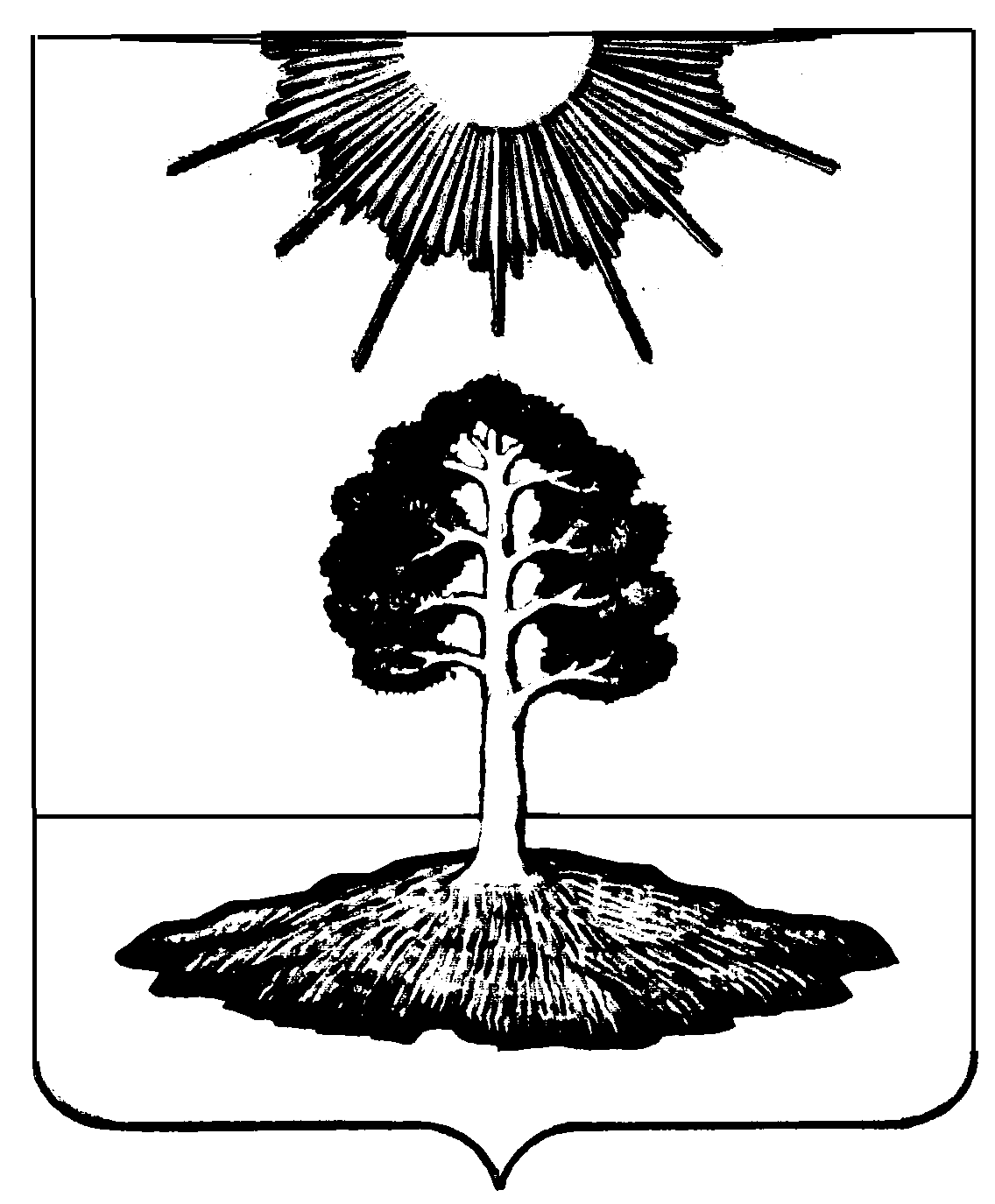 